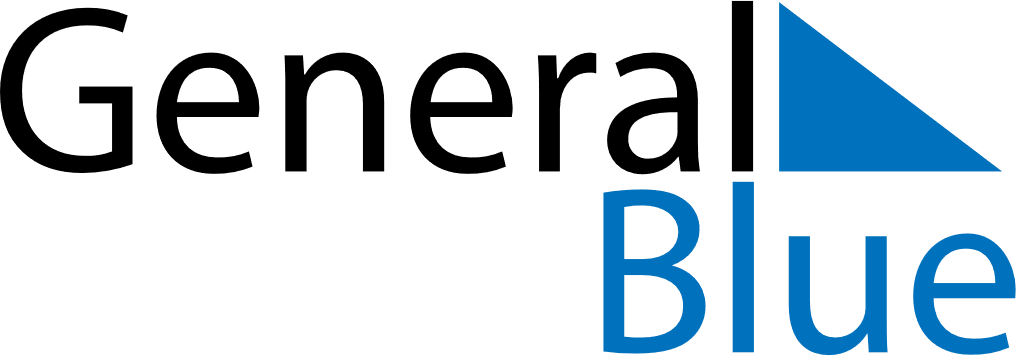 January 2023January 2023January 2023AndorraAndorraSUNMONTUEWEDTHUFRISAT1234567New Year’s DayEpiphany8910111213141516171819202122232425262728293031